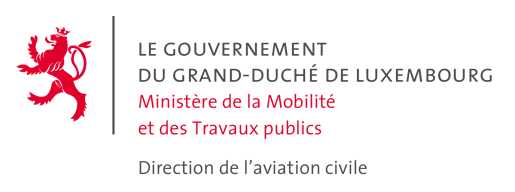 INFORMATION NOTE ON DATA PROTECTION NOTICE D’INFORMATION SUR LA PROTECTION DES DONNEES APPLICATION FOR AN AIRWORTHINESS CERTIFICATE           DEMANDE DE CERTIFICAT DE NAVIGABILITE	APPLICATION FOR AN AIRWORTHINESS CERTIFICATE           DEMANDE DE CERTIFICAT DE NAVIGABILITE	APPLICATION FOR AN AIRWORTHINESS CERTIFICATE           DEMANDE DE CERTIFICAT DE NAVIGABILITE	APPLICATION FOR AN AIRWORTHINESS CERTIFICATE           DEMANDE DE CERTIFICAT DE NAVIGABILITE	APPLICATION FOR AN AIRWORTHINESS CERTIFICATE           DEMANDE DE CERTIFICAT DE NAVIGABILITE	APPLICATION FOR AN AIRWORTHINESS CERTIFICATE           DEMANDE DE CERTIFICAT DE NAVIGABILITE	APPLICATION FOR AN AIRWORTHINESS CERTIFICATE           DEMANDE DE CERTIFICAT DE NAVIGABILITE	APPLICATION FOR AN AIRWORTHINESS CERTIFICATE           DEMANDE DE CERTIFICAT DE NAVIGABILITE	APPLICATION FOR AN AIRWORTHINESS CERTIFICATE           DEMANDE DE CERTIFICAT DE NAVIGABILITE	APPLICATION FOR AN AIRWORTHINESS CERTIFICATE           DEMANDE DE CERTIFICAT DE NAVIGABILITE	APPLICATION FOR AN AIRWORTHINESS CERTIFICATE           DEMANDE DE CERTIFICAT DE NAVIGABILITE	APPLICATION FOR AN AIRWORTHINESS CERTIFICATE           DEMANDE DE CERTIFICAT DE NAVIGABILITE	APPLICATION FOR AN AIRWORTHINESS CERTIFICATE           DEMANDE DE CERTIFICAT DE NAVIGABILITE	A. AIRCRAFT IDENTIFICATION  -  IDENTIFICATION DE L’AERONEFA. AIRCRAFT IDENTIFICATION  -  IDENTIFICATION DE L’AERONEFA. AIRCRAFT IDENTIFICATION  -  IDENTIFICATION DE L’AERONEFA. AIRCRAFT IDENTIFICATION  -  IDENTIFICATION DE L’AERONEFA. AIRCRAFT IDENTIFICATION  -  IDENTIFICATION DE L’AERONEFA. AIRCRAFT IDENTIFICATION  -  IDENTIFICATION DE L’AERONEFA. AIRCRAFT IDENTIFICATION  -  IDENTIFICATION DE L’AERONEFA. AIRCRAFT IDENTIFICATION  -  IDENTIFICATION DE L’AERONEFA. AIRCRAFT IDENTIFICATION  -  IDENTIFICATION DE L’AERONEFA. AIRCRAFT IDENTIFICATION  -  IDENTIFICATION DE L’AERONEFA. AIRCRAFT IDENTIFICATION  -  IDENTIFICATION DE L’AERONEFA. AIRCRAFT IDENTIFICATION  -  IDENTIFICATION DE L’AERONEFA. AIRCRAFT IDENTIFICATION  -  IDENTIFICATION DE L’AERONEFA. AIRCRAFT IDENTIFICATION  -  IDENTIFICATION DE L’AERONEFA. AIRCRAFT IDENTIFICATION  -  IDENTIFICATION DE L’AERONEFA. AIRCRAFT IDENTIFICATION  -  IDENTIFICATION DE L’AERONEFA. AIRCRAFT IDENTIFICATION  -  IDENTIFICATION DE L’AERONEFA. AIRCRAFT IDENTIFICATION  -  IDENTIFICATION DE L’AERONEFA. AIRCRAFT IDENTIFICATION  -  IDENTIFICATION DE L’AERONEFA. AIRCRAFT IDENTIFICATION  -  IDENTIFICATION DE L’AERONEF1. Owner  -  Propriétaire_________________1. Owner  -  Propriétaire_________________1. Owner  -  Propriétaire_________________1. Owner  -  Propriétaire_________________1. Owner  -  Propriétaire_________________1. Owner  -  Propriétaire_________________1. Owner  -  Propriétaire_________________1. Owner  -  Propriétaire_________________2. Address  -  Adresse2. Address  -  Adresse2. Address  -  Adresse2. Address  -  Adresse2. Address  -  Adresse2. Address  -  Adresse2. Address  -  Adresse2. Address  -  Adresse3. Aircraft Manufacturer  -  Constructeur de l’aéronef3. Aircraft Manufacturer  -  Constructeur de l’aéronef3. Aircraft Manufacturer  -  Constructeur de l’aéronef3. Aircraft Manufacturer  -  Constructeur de l’aéronef3. Aircraft Manufacturer  -  Constructeur de l’aéronef3. Aircraft Manufacturer  -  Constructeur de l’aéronef3. Aircraft Manufacturer  -  Constructeur de l’aéronef3. Aircraft Manufacturer  -  Constructeur de l’aéronef3. Aircraft Manufacturer  -  Constructeur de l’aéronef4. Model  - Modèle4. Model  - Modèle4. Model  - Modèle5. Serial Number  -  Numéro de série5. Serial Number  -  Numéro de série5. Serial Number  -  Numéro de série5. Serial Number  -  Numéro de série5. Serial Number  -  Numéro de série5. Serial Number  -  Numéro de série6. Registration marks    Marques d’immatriculation6. Registration marks    Marques d’immatriculation6. Registration marks    Marques d’immatriculation6. Registration marks    Marques d’immatriculation6. Registration marks    Marques d’immatriculation6. Registration marks    Marques d’immatriculationB. CofA REQUESTED (Check applicable box)  -  CDN DEMANDE (Cocher ce qui convient)B. CofA REQUESTED (Check applicable box)  -  CDN DEMANDE (Cocher ce qui convient)B. CofA REQUESTED (Check applicable box)  -  CDN DEMANDE (Cocher ce qui convient)B. CofA REQUESTED (Check applicable box)  -  CDN DEMANDE (Cocher ce qui convient)B. CofA REQUESTED (Check applicable box)  -  CDN DEMANDE (Cocher ce qui convient)B. CofA REQUESTED (Check applicable box)  -  CDN DEMANDE (Cocher ce qui convient)B. CofA REQUESTED (Check applicable box)  -  CDN DEMANDE (Cocher ce qui convient)B. CofA REQUESTED (Check applicable box)  -  CDN DEMANDE (Cocher ce qui convient)B. CofA REQUESTED (Check applicable box)  -  CDN DEMANDE (Cocher ce qui convient)B. CofA REQUESTED (Check applicable box)  -  CDN DEMANDE (Cocher ce qui convient)B. CofA REQUESTED (Check applicable box)  -  CDN DEMANDE (Cocher ce qui convient)B. CofA REQUESTED (Check applicable box)  -  CDN DEMANDE (Cocher ce qui convient)B. CofA REQUESTED (Check applicable box)  -  CDN DEMANDE (Cocher ce qui convient)B. CofA REQUESTED (Check applicable box)  -  CDN DEMANDE (Cocher ce qui convient)B. CofA REQUESTED (Check applicable box)  -  CDN DEMANDE (Cocher ce qui convient)B. CofA REQUESTED (Check applicable box)  -  CDN DEMANDE (Cocher ce qui convient)B. CofA REQUESTED (Check applicable box)  -  CDN DEMANDE (Cocher ce qui convient)B. CofA REQUESTED (Check applicable box)  -  CDN DEMANDE (Cocher ce qui convient)B. CofA REQUESTED (Check applicable box)  -  CDN DEMANDE (Cocher ce qui convient)B. CofA REQUESTED (Check applicable box)  -  CDN DEMANDE (Cocher ce qui convient)1.   EASA CofA (PART 21A.173(a))           CDN EASA1.   EASA CofA (PART 21A.173(a))           CDN EASA1.   EASA CofA (PART 21A.173(a))           CDN EASA1.   EASA CofA (PART 21A.173(a))           CDN EASA1.   EASA CofA (PART 21A.173(a))           CDN EASA1.   EASA CofA (PART 21A.173(a))           CDN EASA1.   EASA CofA (PART 21A.173(a))           CDN EASA1.   EASA CofA (PART 21A.173(a))           CDN EASA2.   Restricted EASA CofA (PART 21A.173(b)) CDN restreint EASA2.   Restricted EASA CofA (PART 21A.173(b)) CDN restreint EASA2.   Restricted EASA CofA (PART 21A.173(b)) CDN restreint EASA2.   Restricted EASA CofA (PART 21A.173(b)) CDN restreint EASA2.   Restricted EASA CofA (PART 21A.173(b)) CDN restreint EASA2.   Restricted EASA CofA (PART 21A.173(b)) CDN restreint EASA2.   Restricted EASA CofA (PART 21A.173(b)) CDN restreint EASA3.   EASA Flight Permit (PART 21A.701(a))           Autorisation de vol EASA3.   EASA Flight Permit (PART 21A.701(a))           Autorisation de vol EASA3.   EASA Flight Permit (PART 21A.701(a))           Autorisation de vol EASA3.   EASA Flight Permit (PART 21A.701(a))           Autorisation de vol EASA3.   EASA Flight Permit (PART 21A.701(a))           Autorisation de vol EASA4.   Special Airworthiness Certificate	CDN spécial4.   Special Airworthiness Certificate	CDN spécial4.   Special Airworthiness Certificate	CDN spécial4.   Special Airworthiness Certificate	CDN spécial4.   Special Airworthiness Certificate	CDN spécial4.   Special Airworthiness Certificate	CDN spécial4.   Special Airworthiness Certificate	CDN spécial4.   Special Airworthiness Certificate	CDN spécialDacl Use OnlyDacl Use OnlyDacl Use OnlyDacl Use OnlyDacl Use OnlyDacl Use OnlyDacl Use OnlyDacl Use OnlyDacl Use OnlyDacl Use OnlyDacl Use OnlyDacl Use Only4.   Special Airworthiness Certificate	CDN spécial4.   Special Airworthiness Certificate	CDN spécial4.   Special Airworthiness Certificate	CDN spécial4.   Special Airworthiness Certificate	CDN spécial4.   Special Airworthiness Certificate	CDN spécial4.   Special Airworthiness Certificate	CDN spécial4.   Special Airworthiness Certificate	CDN spécial4.   Special Airworthiness Certificate	CDN spécialAircraft category:Aircraft category:Aircraft category:Aircraft category:Aircraft category:Aircraft category:Aircraft category:Aircraft category:TCDS or DAN: TCDS or DAN: TCDS or DAN: TCDS or DAN: C. AIRCRAFT GENERAL INFORMATION            	 INFORMATIONS GENERALES SUR L’AERONEF(Check applicable boxes and give required information)  	(Cocher ce qui convient et apporter les renseignements demandés)C. AIRCRAFT GENERAL INFORMATION            	 INFORMATIONS GENERALES SUR L’AERONEF(Check applicable boxes and give required information)  	(Cocher ce qui convient et apporter les renseignements demandés)C. AIRCRAFT GENERAL INFORMATION            	 INFORMATIONS GENERALES SUR L’AERONEF(Check applicable boxes and give required information)  	(Cocher ce qui convient et apporter les renseignements demandés)C. AIRCRAFT GENERAL INFORMATION            	 INFORMATIONS GENERALES SUR L’AERONEF(Check applicable boxes and give required information)  	(Cocher ce qui convient et apporter les renseignements demandés)C. AIRCRAFT GENERAL INFORMATION            	 INFORMATIONS GENERALES SUR L’AERONEF(Check applicable boxes and give required information)  	(Cocher ce qui convient et apporter les renseignements demandés)C. AIRCRAFT GENERAL INFORMATION            	 INFORMATIONS GENERALES SUR L’AERONEF(Check applicable boxes and give required information)  	(Cocher ce qui convient et apporter les renseignements demandés)C. AIRCRAFT GENERAL INFORMATION            	 INFORMATIONS GENERALES SUR L’AERONEF(Check applicable boxes and give required information)  	(Cocher ce qui convient et apporter les renseignements demandés)C. AIRCRAFT GENERAL INFORMATION            	 INFORMATIONS GENERALES SUR L’AERONEF(Check applicable boxes and give required information)  	(Cocher ce qui convient et apporter les renseignements demandés)C. AIRCRAFT GENERAL INFORMATION            	 INFORMATIONS GENERALES SUR L’AERONEF(Check applicable boxes and give required information)  	(Cocher ce qui convient et apporter les renseignements demandés)C. AIRCRAFT GENERAL INFORMATION            	 INFORMATIONS GENERALES SUR L’AERONEF(Check applicable boxes and give required information)  	(Cocher ce qui convient et apporter les renseignements demandés)C. AIRCRAFT GENERAL INFORMATION            	 INFORMATIONS GENERALES SUR L’AERONEF(Check applicable boxes and give required information)  	(Cocher ce qui convient et apporter les renseignements demandés)C. AIRCRAFT GENERAL INFORMATION            	 INFORMATIONS GENERALES SUR L’AERONEF(Check applicable boxes and give required information)  	(Cocher ce qui convient et apporter les renseignements demandés)C. AIRCRAFT GENERAL INFORMATION            	 INFORMATIONS GENERALES SUR L’AERONEF(Check applicable boxes and give required information)  	(Cocher ce qui convient et apporter les renseignements demandés)C. AIRCRAFT GENERAL INFORMATION            	 INFORMATIONS GENERALES SUR L’AERONEF(Check applicable boxes and give required information)  	(Cocher ce qui convient et apporter les renseignements demandés)C. AIRCRAFT GENERAL INFORMATION            	 INFORMATIONS GENERALES SUR L’AERONEF(Check applicable boxes and give required information)  	(Cocher ce qui convient et apporter les renseignements demandés)C. AIRCRAFT GENERAL INFORMATION            	 INFORMATIONS GENERALES SUR L’AERONEF(Check applicable boxes and give required information)  	(Cocher ce qui convient et apporter les renseignements demandés)C. AIRCRAFT GENERAL INFORMATION            	 INFORMATIONS GENERALES SUR L’AERONEF(Check applicable boxes and give required information)  	(Cocher ce qui convient et apporter les renseignements demandés)C. AIRCRAFT GENERAL INFORMATION            	 INFORMATIONS GENERALES SUR L’AERONEF(Check applicable boxes and give required information)  	(Cocher ce qui convient et apporter les renseignements demandés)C. AIRCRAFT GENERAL INFORMATION            	 INFORMATIONS GENERALES SUR L’AERONEF(Check applicable boxes and give required information)  	(Cocher ce qui convient et apporter les renseignements demandés)C. AIRCRAFT GENERAL INFORMATION            	 INFORMATIONS GENERALES SUR L’AERONEF(Check applicable boxes and give required information)  	(Cocher ce qui convient et apporter les renseignements demandés)1. Status New / Neuf New / Neuf New / Neuf New / Neuf New / Neuf New / Neuf New / Neuf New / Neuf New / Neuf New / Neuf New / Neuf New / Neuf New / Neuf2. Year of manufacture / Année de fabrication :2. Year of manufacture / Année de fabrication :2. Year of manufacture / Année de fabrication :2. Year of manufacture / Année de fabrication :2. Year of manufacture / Année de fabrication :2. Year of manufacture / Année de fabrication :1. Status Used / Usagé Used / Usagé Used / Usagé Used / Usagé Last registration / Dernière immatriculation : Last registration / Dernière immatriculation : Last registration / Dernière immatriculation : Last registration / Dernière immatriculation : Last registration / Dernière immatriculation : Last registration / Dernière immatriculation : Last registration / Dernière immatriculation : Last registration / Dernière immatriculation : Last registration / Dernière immatriculation :2. Year of manufacture / Année de fabrication :2. Year of manufacture / Année de fabrication :2. Year of manufacture / Année de fabrication :2. Year of manufacture / Année de fabrication :2. Year of manufacture / Année de fabrication :2. Year of manufacture / Année de fabrication :1. StatusAirframe / CelluleAirframe / CelluleAirframe / CelluleAirframe / CelluleHours / Heures :                   Cycles / Cycles :Hours / Heures :                   Cycles / Cycles :Hours / Heures :                   Cycles / Cycles :Hours / Heures :                   Cycles / Cycles :Hours / Heures :                   Cycles / Cycles :Hours / Heures :                   Cycles / Cycles :Hours / Heures :                   Cycles / Cycles :Hours / Heures :                   Cycles / Cycles :Hours / Heures :                   Cycles / Cycles :2. Year of manufacture / Année de fabrication :2. Year of manufacture / Année de fabrication :2. Year of manufacture / Année de fabrication :2. Year of manufacture / Année de fabrication :2. Year of manufacture / Année de fabrication :2. Year of manufacture / Année de fabrication :3. Cabin layout / Aménagement3. Cabin layout / Aménagement3. Cabin layout / Aménagement3. Cabin layout / Aménagement3. Cabin layout / Aménagement3. Cabin layout / Aménagement Passenger / Passager Passenger / Passager Passenger / Passager Passenger / Passager Passenger / Passager Passenger / Passager4. Number of seats / nombre de sièges4. Number of seats / nombre de sièges4. Number of seats / nombre de sièges4. Number of seats / nombre de sièges4. Number of seats / nombre de siègesFlight Deck: Flight Deck: Flight Deck: 3. Cabin layout / Aménagement3. Cabin layout / Aménagement3. Cabin layout / Aménagement3. Cabin layout / Aménagement3. Cabin layout / Aménagement3. Cabin layout / Aménagement Cargo Cargo Cargo Cargo Cargo Cargo4. Number of seats / nombre de sièges4. Number of seats / nombre de sièges4. Number of seats / nombre de sièges4. Number of seats / nombre de sièges4. Number of seats / nombre de siègesCabin:Cabin:Cabin:3. Cabin layout / Aménagement3. Cabin layout / Aménagement3. Cabin layout / Aménagement3. Cabin layout / Aménagement3. Cabin layout / Aménagement3. Cabin layout / Aménagement Combi Combi Combi Combi Combi Combi4. Number of seats / nombre de sièges4. Number of seats / nombre de sièges4. Number of seats / nombre de sièges4. Number of seats / nombre de sièges4. Number of seats / nombre de siègesMAPSC:MAPSC:MAPSC:5. Weights / Masses5. Weights / MassesEmpty Mass (kg) / Masse à vide (kg) :MTOM(kg) / Masse maxi au décollage (kg) :MLDM (kg) / Masse maxi à l’atterrissage (kg) :Empty Mass (kg) / Masse à vide (kg) :MTOM(kg) / Masse maxi au décollage (kg) :MLDM (kg) / Masse maxi à l’atterrissage (kg) :Empty Mass (kg) / Masse à vide (kg) :MTOM(kg) / Masse maxi au décollage (kg) :MLDM (kg) / Masse maxi à l’atterrissage (kg) :Empty Mass (kg) / Masse à vide (kg) :MTOM(kg) / Masse maxi au décollage (kg) :MLDM (kg) / Masse maxi à l’atterrissage (kg) :Empty Mass (kg) / Masse à vide (kg) :MTOM(kg) / Masse maxi au décollage (kg) :MLDM (kg) / Masse maxi à l’atterrissage (kg) :Empty Mass (kg) / Masse à vide (kg) :MTOM(kg) / Masse maxi au décollage (kg) :MLDM (kg) / Masse maxi à l’atterrissage (kg) :Empty Mass (kg) / Masse à vide (kg) :MTOM(kg) / Masse maxi au décollage (kg) :MLDM (kg) / Masse maxi à l’atterrissage (kg) :Empty Mass (kg) / Masse à vide (kg) :MTOM(kg) / Masse maxi au décollage (kg) :MLDM (kg) / Masse maxi à l’atterrissage (kg) :Empty Mass (kg) / Masse à vide (kg) :MTOM(kg) / Masse maxi au décollage (kg) :MLDM (kg) / Masse maxi à l’atterrissage (kg) :6. Date of last weight and balance report / Date du dernier devis de masse et de centrage :6. Date of last weight and balance report / Date du dernier devis de masse et de centrage :6. Date of last weight and balance report / Date du dernier devis de masse et de centrage :6. Date of last weight and balance report / Date du dernier devis de masse et de centrage :6. Date of last weight and balance report / Date du dernier devis de masse et de centrage :6. Date of last weight and balance report / Date du dernier devis de masse et de centrage :6. Date of last weight and balance report / Date du dernier devis de masse et de centrage :6. Date of last weight and balance report / Date du dernier devis de masse et de centrage :6. Date of last weight and balance report / Date du dernier devis de masse et de centrage :5. Weights / Masses5. Weights / MassesEmpty Mass (kg) / Masse à vide (kg) :MTOM(kg) / Masse maxi au décollage (kg) :MLDM (kg) / Masse maxi à l’atterrissage (kg) :Empty Mass (kg) / Masse à vide (kg) :MTOM(kg) / Masse maxi au décollage (kg) :MLDM (kg) / Masse maxi à l’atterrissage (kg) :Empty Mass (kg) / Masse à vide (kg) :MTOM(kg) / Masse maxi au décollage (kg) :MLDM (kg) / Masse maxi à l’atterrissage (kg) :Empty Mass (kg) / Masse à vide (kg) :MTOM(kg) / Masse maxi au décollage (kg) :MLDM (kg) / Masse maxi à l’atterrissage (kg) :Empty Mass (kg) / Masse à vide (kg) :MTOM(kg) / Masse maxi au décollage (kg) :MLDM (kg) / Masse maxi à l’atterrissage (kg) :Empty Mass (kg) / Masse à vide (kg) :MTOM(kg) / Masse maxi au décollage (kg) :MLDM (kg) / Masse maxi à l’atterrissage (kg) :Empty Mass (kg) / Masse à vide (kg) :MTOM(kg) / Masse maxi au décollage (kg) :MLDM (kg) / Masse maxi à l’atterrissage (kg) :Empty Mass (kg) / Masse à vide (kg) :MTOM(kg) / Masse maxi au décollage (kg) :MLDM (kg) / Masse maxi à l’atterrissage (kg) :Empty Mass (kg) / Masse à vide (kg) :MTOM(kg) / Masse maxi au décollage (kg) :MLDM (kg) / Masse maxi à l’atterrissage (kg) :7. Statement of airworthiness issued / Attestation de navigabilité délivrée:7. Statement of airworthiness issued / Attestation de navigabilité délivrée:7. Statement of airworthiness issued / Attestation de navigabilité délivrée:7. Statement of airworthiness issued / Attestation de navigabilité délivrée:7. Statement of airworthiness issued / Attestation de navigabilité délivrée:7. Statement of airworthiness issued / Attestation de navigabilité délivrée:7. Statement of airworthiness issued / Attestation de navigabilité délivrée:7. Statement of airworthiness issued / Attestation de navigabilité délivrée:7. Statement of airworthiness issued / Attestation de navigabilité délivrée:5. Weights / Masses5. Weights / MassesEmpty Mass (kg) / Masse à vide (kg) :MTOM(kg) / Masse maxi au décollage (kg) :MLDM (kg) / Masse maxi à l’atterrissage (kg) :Empty Mass (kg) / Masse à vide (kg) :MTOM(kg) / Masse maxi au décollage (kg) :MLDM (kg) / Masse maxi à l’atterrissage (kg) :Empty Mass (kg) / Masse à vide (kg) :MTOM(kg) / Masse maxi au décollage (kg) :MLDM (kg) / Masse maxi à l’atterrissage (kg) :Empty Mass (kg) / Masse à vide (kg) :MTOM(kg) / Masse maxi au décollage (kg) :MLDM (kg) / Masse maxi à l’atterrissage (kg) :Empty Mass (kg) / Masse à vide (kg) :MTOM(kg) / Masse maxi au décollage (kg) :MLDM (kg) / Masse maxi à l’atterrissage (kg) :Empty Mass (kg) / Masse à vide (kg) :MTOM(kg) / Masse maxi au décollage (kg) :MLDM (kg) / Masse maxi à l’atterrissage (kg) :Empty Mass (kg) / Masse à vide (kg) :MTOM(kg) / Masse maxi au décollage (kg) :MLDM (kg) / Masse maxi à l’atterrissage (kg) :Empty Mass (kg) / Masse à vide (kg) :MTOM(kg) / Masse maxi au décollage (kg) :MLDM (kg) / Masse maxi à l’atterrissage (kg) :Empty Mass (kg) / Masse à vide (kg) :MTOM(kg) / Masse maxi au décollage (kg) :MLDM (kg) / Masse maxi à l’atterrissage (kg) : CofA for export / CDN exportDate: CofA for export / CDN exportDate: CofA for export / CDN exportDate: CofA for export / CDN exportDate: CofA for export / CDN exportDate: CofA for export / CDN exportDate: CofA for export / CDN exportDate: EASA CofA / CDN EASAARC date: EASA CofA / CDN EASAARC date:8. Engines / Moteurs                                                                 Manufacturer / Constructeur :8. Engines / Moteurs                                                                 Manufacturer / Constructeur :8. Engines / Moteurs                                                                 Manufacturer / Constructeur :8. Engines / Moteurs                                                                 Manufacturer / Constructeur :8. Engines / Moteurs                                                                 Manufacturer / Constructeur :8. Engines / Moteurs                                                                 Manufacturer / Constructeur :8. Engines / Moteurs                                                                 Manufacturer / Constructeur :8. Engines / Moteurs                                                                 Manufacturer / Constructeur :8. Engines / Moteurs                                                                 Manufacturer / Constructeur :8. Engines / Moteurs                                                                 Manufacturer / Constructeur :8. Engines / Moteurs                                                                 Manufacturer / Constructeur :8. Engines / Moteurs                                                                 Manufacturer / Constructeur :8. Engines / Moteurs                                                                 Manufacturer / Constructeur :8. Engines / Moteurs                                                                 Manufacturer / Constructeur :8. Engines / Moteurs                                                                 Manufacturer / Constructeur :8. Engines / Moteurs                                                                 Manufacturer / Constructeur :8. Engines / Moteurs                                                                 Manufacturer / Constructeur :8. Engines / Moteurs                                                                 Manufacturer / Constructeur :8. Engines / Moteurs                                                                 Manufacturer / Constructeur :8. Engines / Moteurs                                                                 Manufacturer / Constructeur :1111112223333334Model / ModèleModel / ModèleModel / ModèleModel / ModèleSerial n° / Numéro de sérieSerial n° / Numéro de sérieSerial n° / Numéro de sérieSerial n° / Numéro de sérieHours / Heures /  Cycles / CyclesHours / Heures /  Cycles / CyclesHours / Heures /  Cycles / CyclesHours / Heures /  Cycles / Cycles                         /                         /                         /                         /                         /                         /                         /                         /                         /                         /                         /                         /                         /                         /                         /                         /9. Propellers / Hélices                                                               Manufacturer / Constructeur :9. Propellers / Hélices                                                               Manufacturer / Constructeur :9. Propellers / Hélices                                                               Manufacturer / Constructeur :9. Propellers / Hélices                                                               Manufacturer / Constructeur :9. Propellers / Hélices                                                               Manufacturer / Constructeur :9. Propellers / Hélices                                                               Manufacturer / Constructeur :9. Propellers / Hélices                                                               Manufacturer / Constructeur :9. Propellers / Hélices                                                               Manufacturer / Constructeur :9. Propellers / Hélices                                                               Manufacturer / Constructeur :9. Propellers / Hélices                                                               Manufacturer / Constructeur :9. Propellers / Hélices                                                               Manufacturer / Constructeur :9. Propellers / Hélices                                                               Manufacturer / Constructeur :9. Propellers / Hélices                                                               Manufacturer / Constructeur :9. Propellers / Hélices                                                               Manufacturer / Constructeur :9. Propellers / Hélices                                                               Manufacturer / Constructeur :9. Propellers / Hélices                                                               Manufacturer / Constructeur :9. Propellers / Hélices                                                               Manufacturer / Constructeur :9. Propellers / Hélices                                                               Manufacturer / Constructeur :9. Propellers / Hélices                                                               Manufacturer / Constructeur :9. Propellers / Hélices                                                               Manufacturer / Constructeur :1111112223333334Model / ModèleModel / ModèleModel / ModèleModel / ModèleSerial n° / Numéro de sérieSerial n° / Numéro de sérieSerial n° / Numéro de sérieSerial n° / Numéro de sérieHours / Heures /  Cycles / CyclesHours / Heures /  Cycles / CyclesHours / Heures /  Cycles / CyclesHours / Heures /  Cycles / Cycles                         /                         /                         /                         /                         /                         /                         /                         /                         /                         /                         /                         /                         /                         /                         /                         /10. Flight manual reference / Référence du manuel de vol:10. Flight manual reference / Référence du manuel de vol:10. Flight manual reference / Référence du manuel de vol:13 : APU13 : APU13 : APU No / Non No / Non No / NonModification and STC incorporated since manufacture and not covered by EASA approval or acceptanceModification and STC incorporated since manufacture and not covered by EASA approval or acceptanceModification and STC incorporated since manufacture and not covered by EASA approval or acceptanceModification and STC incorporated since manufacture and not covered by EASA approval or acceptanceModification and STC incorporated since manufacture and not covered by EASA approval or acceptance10. Flight manual reference / Référence du manuel de vol:10. Flight manual reference / Référence du manuel de vol:10. Flight manual reference / Référence du manuel de vol:13 : APU13 : APU13 : APU Yes / Oui     Yes / Oui     Yes / Oui    Manufacturer / Constructeur : Type :Manufacturer / Constructeur : Type :Manufacturer / Constructeur : Type :Manufacturer / Constructeur : Type :Manufacturer / Constructeur : Type :Manufacturer / Constructeur : Type :Modification and STC incorporated since manufacture and not covered by EASA approval or acceptanceModification and STC incorporated since manufacture and not covered by EASA approval or acceptanceModification and STC incorporated since manufacture and not covered by EASA approval or acceptanceModification and STC incorporated since manufacture and not covered by EASA approval or acceptanceModification and STC incorporated since manufacture and not covered by EASA approval or acceptanceD. SIGNATURED. SIGNATURED. SIGNATURED. SIGNATURED. SIGNATURED. SIGNATURED. SIGNATURED. SIGNATURED. SIGNATURED. SIGNATURED. SIGNATURED. SIGNATURED. SIGNATURED. SIGNATURED. SIGNATURED. SIGNATURED. SIGNATURED. SIGNATURED. SIGNATURED. SIGNATUREI hereby certify that the above information is correct to the best of my knowledge at the time of application Je certifie par la présente que les informations ci-dessus sont, à ma connaissance, correctes au moment de la demandeI hereby certify that the above information is correct to the best of my knowledge at the time of application Je certifie par la présente que les informations ci-dessus sont, à ma connaissance, correctes au moment de la demandeI hereby certify that the above information is correct to the best of my knowledge at the time of application Je certifie par la présente que les informations ci-dessus sont, à ma connaissance, correctes au moment de la demandeI hereby certify that the above information is correct to the best of my knowledge at the time of application Je certifie par la présente que les informations ci-dessus sont, à ma connaissance, correctes au moment de la demandeI hereby certify that the above information is correct to the best of my knowledge at the time of application Je certifie par la présente que les informations ci-dessus sont, à ma connaissance, correctes au moment de la demandeI hereby certify that the above information is correct to the best of my knowledge at the time of application Je certifie par la présente que les informations ci-dessus sont, à ma connaissance, correctes au moment de la demandeI hereby certify that the above information is correct to the best of my knowledge at the time of application Je certifie par la présente que les informations ci-dessus sont, à ma connaissance, correctes au moment de la demandeI hereby certify that the above information is correct to the best of my knowledge at the time of application Je certifie par la présente que les informations ci-dessus sont, à ma connaissance, correctes au moment de la demandeI hereby certify that the above information is correct to the best of my knowledge at the time of application Je certifie par la présente que les informations ci-dessus sont, à ma connaissance, correctes au moment de la demandeI hereby certify that the above information is correct to the best of my knowledge at the time of application Je certifie par la présente que les informations ci-dessus sont, à ma connaissance, correctes au moment de la demandeI hereby certify that the above information is correct to the best of my knowledge at the time of application Je certifie par la présente que les informations ci-dessus sont, à ma connaissance, correctes au moment de la demandeI hereby certify that the above information is correct to the best of my knowledge at the time of application Je certifie par la présente que les informations ci-dessus sont, à ma connaissance, correctes au moment de la demandeI hereby certify that the above information is correct to the best of my knowledge at the time of application Je certifie par la présente que les informations ci-dessus sont, à ma connaissance, correctes au moment de la demandeI hereby certify that the above information is correct to the best of my knowledge at the time of application Je certifie par la présente que les informations ci-dessus sont, à ma connaissance, correctes au moment de la demandeI hereby certify that the above information is correct to the best of my knowledge at the time of application Je certifie par la présente que les informations ci-dessus sont, à ma connaissance, correctes au moment de la demandeI hereby certify that the above information is correct to the best of my knowledge at the time of application Je certifie par la présente que les informations ci-dessus sont, à ma connaissance, correctes au moment de la demandeI hereby certify that the above information is correct to the best of my knowledge at the time of application Je certifie par la présente que les informations ci-dessus sont, à ma connaissance, correctes au moment de la demandeI hereby certify that the above information is correct to the best of my knowledge at the time of application Je certifie par la présente que les informations ci-dessus sont, à ma connaissance, correctes au moment de la demandeI hereby certify that the above information is correct to the best of my knowledge at the time of application Je certifie par la présente que les informations ci-dessus sont, à ma connaissance, correctes au moment de la demandeI hereby certify that the above information is correct to the best of my knowledge at the time of application Je certifie par la présente que les informations ci-dessus sont, à ma connaissance, correctes au moment de la demandeName and signature of the Registered Owner/Operator or Authorized RepresentativeNom et signature du propriétaire/exploitant enregistré ou du représentant autoriséName and signature of the Registered Owner/Operator or Authorized RepresentativeNom et signature du propriétaire/exploitant enregistré ou du représentant autoriséName and signature of the Registered Owner/Operator or Authorized RepresentativeNom et signature du propriétaire/exploitant enregistré ou du représentant autoriséName and signature of the Registered Owner/Operator or Authorized RepresentativeNom et signature du propriétaire/exploitant enregistré ou du représentant autoriséName and signature of the Registered Owner/Operator or Authorized RepresentativeNom et signature du propriétaire/exploitant enregistré ou du représentant autoriséName and signature of the Registered Owner/Operator or Authorized RepresentativeNom et signature du propriétaire/exploitant enregistré ou du représentant autoriséName and signature of the Registered Owner/Operator or Authorized RepresentativeNom et signature du propriétaire/exploitant enregistré ou du représentant autoriséName and signature of the Registered Owner/Operator or Authorized RepresentativeNom et signature du propriétaire/exploitant enregistré ou du représentant autoriséName and signature of the Registered Owner/Operator or Authorized RepresentativeNom et signature du propriétaire/exploitant enregistré ou du représentant autoriséName and signature of the Registered Owner/Operator or Authorized RepresentativeNom et signature du propriétaire/exploitant enregistré ou du représentant autoriséName and signature of the Registered Owner/Operator or Authorized RepresentativeNom et signature du propriétaire/exploitant enregistré ou du représentant autoriséName and signature of the Registered Owner/Operator or Authorized RepresentativeNom et signature du propriétaire/exploitant enregistré ou du représentant autoriséName and signature of the Registered Owner/Operator or Authorized RepresentativeNom et signature du propriétaire/exploitant enregistré ou du représentant autoriséName and signature of the Registered Owner/Operator or Authorized RepresentativeNom et signature du propriétaire/exploitant enregistré ou du représentant autoriséName and signature of the Registered Owner/Operator or Authorized RepresentativeNom et signature du propriétaire/exploitant enregistré ou du représentant autoriséDate (Y-A – M – D-J)Date (Y-A – M – D-J)Date (Y-A – M – D-J)Date (Y-A – M – D-J)Date (Y-A – M – D-J)E. SUBMISSION INSTRUCTIONS (please send the original of your completed application form to) -  INSTRUCTIONS DE SOUMISSION (veuillez envoyer l’original de votre formulaire de demande dûment rempli à)E. SUBMISSION INSTRUCTIONS (please send the original of your completed application form to) -  INSTRUCTIONS DE SOUMISSION (veuillez envoyer l’original de votre formulaire de demande dûment rempli à)E. SUBMISSION INSTRUCTIONS (please send the original of your completed application form to) -  INSTRUCTIONS DE SOUMISSION (veuillez envoyer l’original de votre formulaire de demande dûment rempli à)E. SUBMISSION INSTRUCTIONS (please send the original of your completed application form to) -  INSTRUCTIONS DE SOUMISSION (veuillez envoyer l’original de votre formulaire de demande dûment rempli à)Direction de l’Aviation Civile (DAC)Airworthiness DepartmentBP 283  L-2012 Luxembourgand / etE-Mail: nav@av.etat.luAircraft registration and airworthinessImmatriculation et navigabilité des aéronefsPersonal data are processed for the purpose of aviation security by guaranteeing that aircraft are identifiable via their registration and that these aircraft are airworthy. Les données à caractère personnel sont traitées en vue de la sécurité aérienne en garantissant que les aéronefs sont identifiables par leur immatriculation et que ces aéronefs sont en état de navigabilité.The data subject has the right :to access to their personal data,to rectification or erasure of personal data or restriction of processing,to object to processing,by contacting the data protection officer (dpo@av.etat.lu). Proof of identity has to be included in the request (ex. copy of identity card or passport, licence number, etc.).Toute personne concernée a le droit : d’accéder à ses données personnelles,de demander la rectification ou l’effacement des données personnelles, ou la limitation du traitement,de s’opposer au traitement,en contactant le délégué à la protection des données (dpo@av.etat.lu). Une preuve de l’identité doit être jointe à la demande (ex. copie de la carte d’identité ou du passeport, numéro de la licence, etc.).Toute personne concernée a le droit : d’accéder à ses données personnelles,de demander la rectification ou l’effacement des données personnelles, ou la limitation du traitement,de s’opposer au traitement,en contactant le délégué à la protection des données (dpo@av.etat.lu). Une preuve de l’identité doit être jointe à la demande (ex. copie de la carte d’identité ou du passeport, numéro de la licence, etc.).Failure to provide the requested data will prevent registration of the aircraft or issuance of aircraft certificates. Le fait de ne pas fournir les données à caractère personnel requises à la DAC fera obstacle à l’immatriculation de l’aéronef ou à la délivrance des certificats de l’aéronef.For more detailed information on the protection of your personal data, please consult our website: https://dac.gouvernement.lu/en/data-protection.htmlPour des informations plus détaillées sur la protection de vos données personnelles, veuillez consulter notre site web : https://dac.gouvernement.lu/fr/protection-donnees.html Pour des informations plus détaillées sur la protection de vos données personnelles, veuillez consulter notre site web : https://dac.gouvernement.lu/fr/protection-donnees.html 